АДМИНИСТРАЦИЯ МОГОЧИНСКОГО СЕЛЬСКОГО ПОСЕЛЕНИЯМОЛЧАНОВСКИЙ РАЙОН, ТОМСКАЯ ОБЛАСТЬПОСТАНОВЛЕНИЕ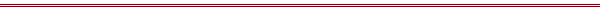 от 13 декабря 2019г.								№ 141с.МогочиноОб отмене разрешения на строительство индивидуального жилого домаНа основании заявления о выдаче разрешения на строительство на вновь образованном земельном участке по адресу: с.Сулзат, ул.Ленина,14ПОСТАНОВЛЯЮ:Отменить разрешение на строительство индивидуального жилого дома на земельном участке по адресу: Томская обл., Молчановский р-н., с.Сулзат, ул.Гагарина 5, выданное Колмаковой Наталье Владимировне 20 февраля 2015 года № RU70510301-00003.Контроль по исполнению постановления оставляю за собой.3.   Настоящее Постановление вступает в силу со дня принятия.Глава Могочинскогосельского поселения							А.В.Детлукова